WYMAGANIA EDUKACYJNE W KLASIE IOCENIANIE W EDUKACJI WCZESNOSZKOLNEJW edukacji wczesnoszkolnej, w klasach I-III, ocena na półrocze i koniec roku szkolnego ma formę oceny opisowej. Ocenianie bieżące przybiera formę cyfrową, może być wzbogacone komentarzem słownym. Dwa razy w roku, rodzice otrzymują na piśmie ocenę opisową postępów dziecka: po I semestrze i na zakończenie roku szkolnego.W klasach I – III oceny bieżące ustala się w stopniach według następującej skali: 1 – 6stopień 6, gdy osiągnięcia ucznia wyraźnie wykraczają poza poziom przewidzianych osiągnięć edukacyjnych;stopień 5, gdy uczeń opanował pełny zakres wiadomości i umiejętności;stopień 4, gdy opanowane wiadomości i umiejętności nie są pełne, ale pozwalają na dalsze opanowanie treści;stopień 3, gdy uczeń opanował podstawowy zakres wiadomości i umiejętności, sprawiający kłopoty w przyswajaniu trudniejszych treści;stopień 2, gdy opanowane wiadomości i umiejętności są niewielkie i utrudniają dalsze kształcenie;stopień 1, gdy wiadomości i umiejętności nie są opanowane, uczeń nie radzi sobie z zadaniami nawet z pomocą nauczycielaEdukacja wczesnoszkolna - klasa 1Wymagania podstawowe: oceny dopuszczająca i dostatecznaWymagania ponadpodstawowe: oceny dobra, bardzo dobra, celującaUwaga dotycząca oceniania na każdym poziomie wymagań: Aby uzyskać kolejną, wyższą ocenę, uczeń musi opanować zasób wiedzy i umiejętności z poprzedniego poziomu.wybrane dziedziny sztuki: architekturę, malarstwo, rzeźbę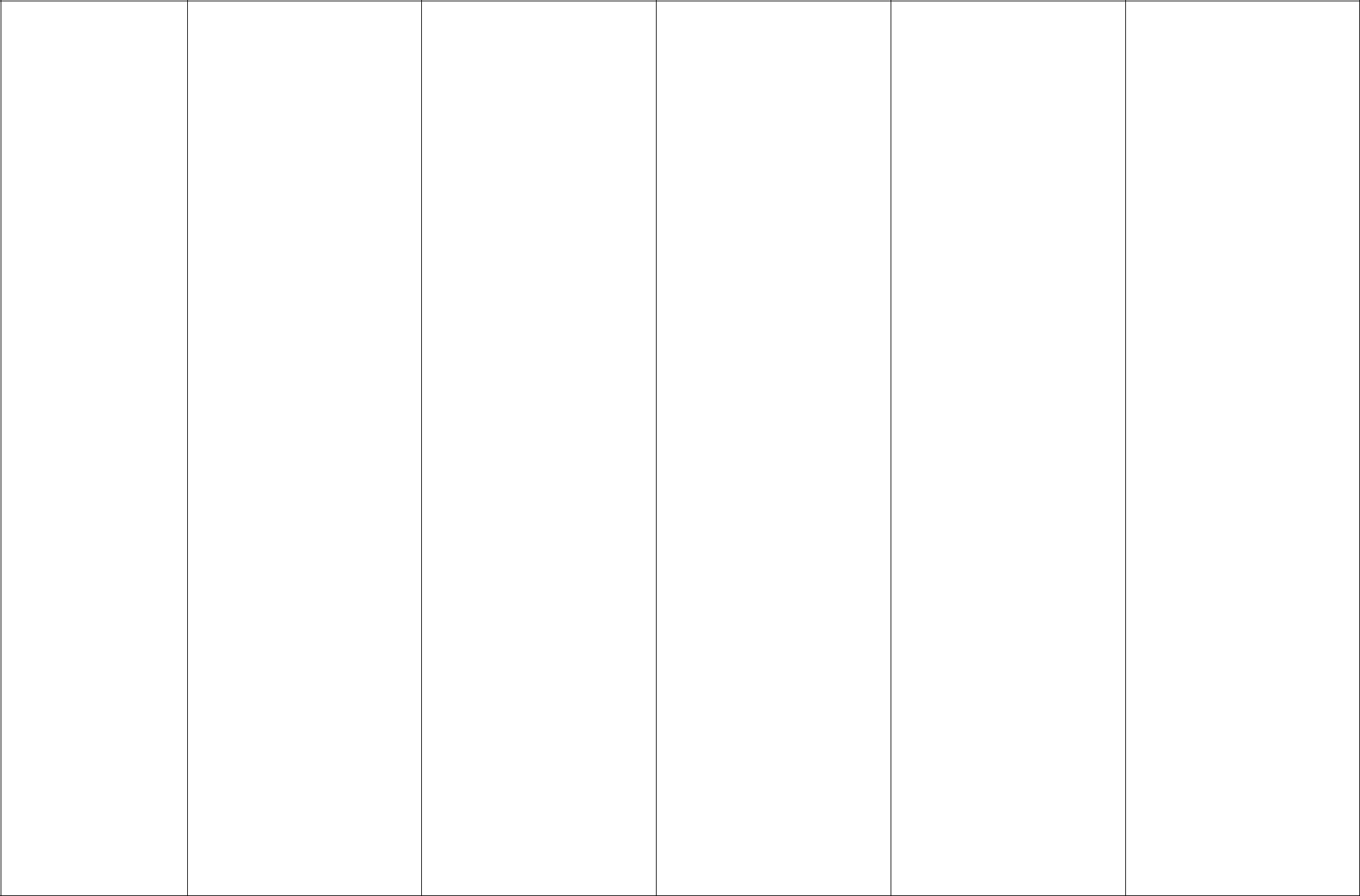 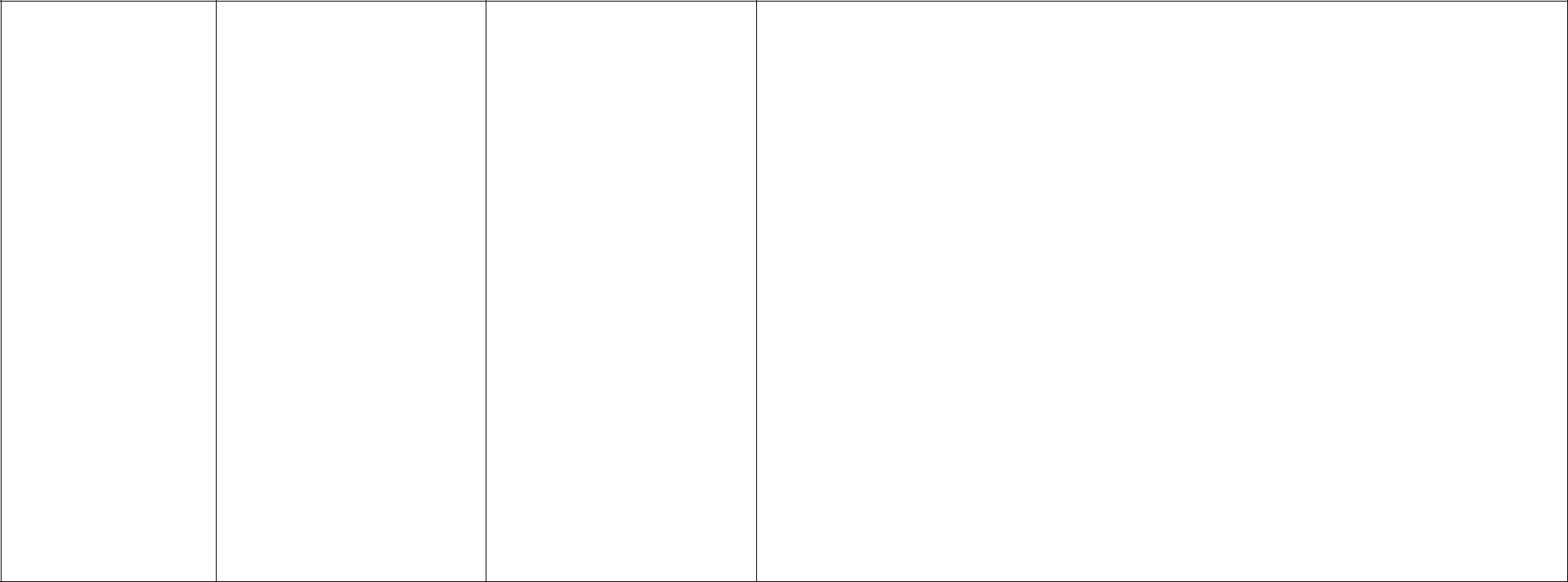 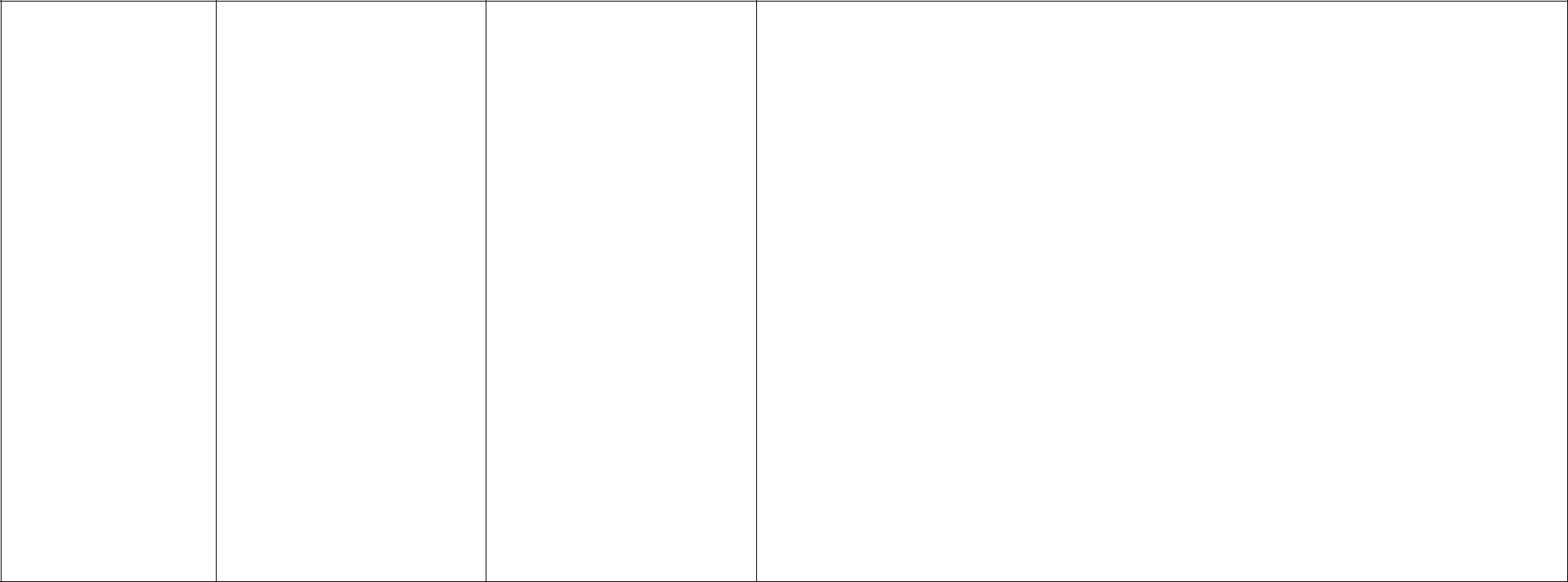 EdukacjaWymagania podstawoweWymagania podstawoweWymagania ponadpodstawoweWymagania ponadpodstawoweWymagania ponadpodstawoweEdukacjaOcena dopuszczającaOcena dostatecznaOcena dobraOcena bardzo dobraOcena celująca- nie zawsze uważnie- raczej uważnie słucha- uważnie słucha poleceń- uważnie słucha poleceń- zawsze uważnie słuchaEDUKACJAsłucha wypowiedzi dzieciwypowiedzi dziecii czytanych tekstów, alei czytanych tekstów,poleceń i czytanychPOLONISTYCZNAi dorosłychi dorosłychnie zawsze udzielaudziela prawidłowychtekstówprawidłowych odpowiedziodpowiedzi na pytaniaMÓWIENIE- zawsze wymaga- niektóre poleceniana pytaniadotyczące wysłuchanego- zawsze wypowiada się naI SŁUCHANIEdodatkowych wyjaśnieńwymagają dodatkowychtekstu lub wypowiedzidany temat, stosujeze strony nauczycielawyjaśnień ze strony- zawsze słucha i czeka nainnychbogate słownictwo,nauczycielaswoją kolej, panuje nadwypowiedzi są zrozumiałe- z pomocą nauczycielachęcią nagłego- wypowiada sięoraz poprawnekomunikuje swoje- słucha, ale nie czekawypowiadania sięsamodzielniegramatycznie,postrzeżenia, potrzeby,na swoją kolej, częstorozbudowanymi zdaniami,stylistycznie i językowoodczucia, posiada ubogienie panuje nad chęcią- uczestniczy w rozmowiektóre tworzą logicznąsłownictwonagłego wypowiadania sięna określony temat,całość- komunikuje w prostywypowiedzi są zrozumiałe- uczestniczysposób swoje- na pytania nauczycielaw rozmowach na tematyspostrzeżenia, potrzeby,odpowiada prostymizwiązane z życiemodczuciazdaniamirodzinnym, szkolnym orazbierze aktywny udział- recytuje wiersze- systematycznie poszerzaw rozmowachz pomocą nauczycielazakres słownictwainspirowanych literaturąi struktur składniowych- recytuje wiersze- wypowiada się na każdyz pamięcitemat zdaniami złożonymi,poprawnymi podwzględem gramatycznymi stylistycznym- recytuje dłuższe tekstyz pamięci z odpowiedniąintonacjąCZYTANIE- zna niektóre litery- zna wszystkie litery- czyta zdaniami- czyta zdaniami w dobrym- interesuje się książkąCZYTANIEalfabetualfabetuwyuczone, proste, krótkietempie poznane wcześnieji czytaniem,CZYTANIEtekstyteksty, nie popełniaCZYTANIE- bardzo wolno odczytuje- czyta głoskującbłędów- czyta zdaniami noweCZYTANIEwyrazy głoskując- częściowo rozumieteksty, czyta z właściwąCZYTANIE- czyta sylabamisamodzielnie czytany- rozumie czytany tekstintonacją, nie popełniaCZYTANIE- czytając wyrazy często siętekst,błędówCZYTANIEmyli- z nieznaczną pomocą- bardzo dobrze potrafiCZYTANIEnauczyciela czyta proste- sprawnie odczytujeopowiedzieć treść- samodzielnie czytaCZYTANIE- zniekształca głoski lubtekstyuproszczone rysunki,wysłuchanego wcześniejlektury wskazane przezCZYTANIEodgaduje wyrazypiktogramy, znakitekstunauczycielaCZYTANIE- nie zawsze potrafiinformacyjne i napisyCZYTANIE- tylko z pomocąopowiedzieć treść- biegle odczytuje- zawsze potrafiCZYTANIEnauczyciela czyta prostewysłuchanego wcześniejuproszczone rysunki,opowiedzieć treśćCZYTANIEtekstytekstupiktogramy, znakiwysłuchanego wcześniejCZYTANIE- często nie potrafi- czasem ma probleminformacyjne i napisytekstuCZYTANIEopowiedzieć treściz odczytywaniem- często korzysta ze- biegle i ze zrozumieniemCZYTANIEwysłuchanego wcześniejuproszczonych rysunków,zbiorów bibliotekiodczytuje uproszczoneCZYTANIEtekstu, wymaga pomocyznaków informacyjnychszkolnejrysunki, piktogramy, znakiCZYTANIEnauczycielai napisówinformacyjne i napisyPISANIE- często nie dba o estetykę- nie zawsze dba- zazwyczaj pisze czytelnie- zawsze dba o estetykę- dba o estetykęPISANIEi poprawność graficznąo estetykę i poprawnośći estetycznie, mieści sięi poprawność graficznąi poprawność graficznąPISANIEpismagraficzną pismaw liniaturzepismapisma, przestrzega zasadPISANIEkaligrafii, właściwiePISANIE- odwzorowując litery- poprawnie odtwarza- stara się dbać o estetykę-poprawnie przepisujerozmieszcza tekst nai cyfry nie mieści siękształt liter, lecz mai poprawność graficznątekst drukowany i pisanystroniew liniaturzekłopoty z prawidłowympisma, przestrzega zasad- samodzielnie układa- bezbłędnie przepisujeich łączeniemkaligrafiii zapisuje zdaniai pisze z pamięci nawet- odwzorowując tekstdłuższe tekstypopełnia liczne błędy,- odwzorowując tekst- starannie prowadzi- bez błędów piszeopuszcza litery, sylabypopełnia błędy, opuszczazeszytyz pamięci- samodzielnie układalitery, elementy liter,i poprawnie zapisuje- potrafi ułożyć i zapisaćznaki interpunkcyjne- poprawnie przepisujezdaniazdania tylko z pomocąproste, krótkie zdanianauczyciela,- ma trudności- bezbłędnie pisze zez poprawnym ułożeniem- potrafi samodzielniesłuchu zdania w zakresie- ma trudności z pisaniemi zapisaniem zdania,układać i zapisywaćopanowanego słownictwawyrazów z pamięci,proste, krótkie zdania,popełnia dużo błędów- często popełnia błędyczasami popełnia błędyw układanychi zapisywanych wyrazach- pisze z pamięci wyrazyi zdania, czasami popełnia- pisząc z pamięci popełniabłędynieliczne błędy, tempopisania wolne- pisze ze słuchu poznanewyrazy- nie zawsze poprawnie- potrafi dzielić wyrazy na- poprawnie dzieli wyrazy- zna i poprawnie stosuje- biegle posługuje sięKSZTAŁCENIEdzieli wyrazy na sylaby,sylaby, oddziela wyrazyna sylaby, oddziela wyrazyokreślenia: głoska, litera,określeniami: głoska,JĘZYKOWEoddziela wyrazy w zdaniuw zdaniuw zdaniusylaba, wyraz, zdanielitera, sylaba, wyraz,- nie zawsze poprawnie- zazwyczaj posługuje się- zna i stosuje określenia:zdanieposługuje się pojęciami:pojęciami: głoska, litera,głoska, litera, sylaba,głoska, litera, sylaba,sylaba, wyraz, zdaniewyraz, zdaniewyraz, zdanie- często nieprawidłowo- nie zawsze prawidłowo- zazwyczaj prawidłowo- wyprowadza kierunki od- określa prawą i lewąEDUKACJAwyprowadza kierunki odwyprowadza kierunki odwyprowadza kierunki odsiebie i innych osóbstronę drugiej osoby,MATEMATYCZNAsiebie i innych osóbsiebie i innych osóbsiebie i innych osób- układa obiekty (np. pa-stojącej tyłem i przodem- popełnia błędy- czasami popełnia błędy- radzi sobie z układaniemtyczki) w serie rosnące- bezbłędnie ustalaw numerowaniu,w numerowaniu,obiektów (np. patyczków)i malejące, prawidłoworównoliczność mimoklasyfikowaniu obiektówklasyfikowaniu obiektóww serie rosnące i malejące,numeruje je, klasyfikujeobserwowanych zmian– z pomocą dąży dozazwyczaj prawidłowoobiektyw układzie elementów- klasyfikuje obiekty tylkowykonania zadanianumeruje jew porównywanychz pomocą nauczyciela- bezbłędnie ustalazbiorach- z pomocą radzi sobie- klasyfikuje obiektyrównoliczność zbiorów- słabo radzi sobiez układaniem obiektów- w miarę sprawnie liczy- dostrzega symetrię,- zawsze dąży doz układaniem obiektów(np. patyczków) w serieobiektysprawnie liczy obiektywykonania zadania(np. patyczków) w serierosnące i malejącerosnące i malejące- zazwyczaj prawidłowo- sprawnie dodaje- samodzielnie wyznacza- radzi sobie w liczeniuustala równolicznośći odejmuje w zakresie 20sumy i różnice- z błędami ustalaelementówzbiorówrównoliczność zbiorów- rozwiązuje proste- sprawnie i bezbłędnie-z trudnością ustala- sprawnie dodajezadania tekstowedodaje i odejmuje- dodaje i odejmujerównoliczność zbiorówi odejmuje w pamięci lubw pamięci w zakresie 20w zakresie 10, w wolnymna konkretach- odczytuje, zapisujetempie, na konkretach,- radzi sobie zw zakresie 10i ustawia pełne godziny na- sprawnie posługuje sięz pomocą nauczycieladodawaniemzegarzezdobytymi wiadomościa-i odejmowaniem- radzi sobiemi z zakresu pór roku,- porównuje liczbyw zakresie 10z dodawaniem- określa czas za pomocąmiesięcy i dni tygodniaz użyciem znaków „<, >, =”i odejmowaniemzegara i kalendarzaczasami popełnia błędy- rozwiązuje zadaniaw zakresie 20, poprawnie- zna poznane jednostkitekstowe z pomocązapisuje te działania- zna będącemiar i zawsze bezbłędnie- tylko przy pomocynauczycielaw obiegu monetyje stosujenauczyciela rozwiązuje- rozwiązuje prostei banknot o wartości 10 złmanipulacyjnie proste- rozpoznaje podstawowezadania matematyczne- prawidłowozadania matematycznefigury matematycznewyrażone w konkretnychi samodzielnie dokonujesytuacjach, na rysunkachobliczeń pieniężnych- rozpoznaje podstawowe- myli dni w tygodniulub w słownie podanejfigury matematycznei miesiące w rokutreściz pomocą nauczyciela- orientuje się, do czego- nazywa dni w tygodniu- tylko z pomocąsłuży kalendarz, leczi miesiące w roku,nauczyciela nazywa dninie zawsze potrafikorzysta z kalendarzaw tygodniu i miesiącez niego korzystaćw roku- rozpoznaje czas na- popełnia błędy w czasiezegarze w takim zakresie,- orientuje się, do czegoodczytywania pełnychktóry pozwala orientowaćsłuży kalendarz, leczgodzin zegarowychsię w ramach czasowychnie potrafi z niegoszkolnych zajęćkorzystać- mierzy długości,i domowych obowiązkówposługując się linijką –-nieprawidłowo odczytujerobi błędy w zapisach- zazwyczaj prawidłowogodziny na zegarzepomiarówmierzy, waży przedmioty- mierzy długości,- myli będące w obiegu- w miarę zna będąceposługując się linijką tylkomonety i banknotw obiegu monetyz pomocą nauczycielao wartości 10 złi banknot o wartości 10 zł- słabo rozpoznaje będącew obiegu monetyi banknot o wartości 10 zł- posiada niewielką- rozpoznaje niektóre- rozpoznaje wybrane- bardzo dobrze- posiada rozległą wiedzęEDUKACJAwiedzę o otaczającymrośliny i zwierzęta żyjącerośliny i zwierzęta żyjącerozpoznaje wybraneo otaczającym środowiskuPRZYRODNICZAśrodowiskuw środowiskach typowychw różnych środowiskachrośliny i zwierzęta żyjąceprzyrodniczymprzyrodniczym(park, las, pole uprawne)- obserwuje zmianyw różnych środowiskach- nazywa wiele gatunków- myli rośliny i zwierzęta- nazywa pory roku, alezachodzące w przyrodzie- wnikliwie obserwujeroślin i zwierząt, zna ichżyjące w środowiskachnie potrafi ichzmiany zachodzącepotrzeby życiowe; wie,typowych (park, las, polescharakteryzować- wymienia pory rokuw przyrodziejaki pożytek przynosząuprawne)i potrafi jeśrodowisku poszczególne- słabo orientuje sięscharakteryzować- wie, jak zachować sięgatunki- nie wie, jak zachować sięw ochronie środowiska,w sytuacji pożaruw sytuacji zagrożenia zenie zna zasad segregacji- zna zagrożenia dla- wyróżnia gatunkistrony zwierzątodpadówśrodowiska- nazywa zjawiskachronioneprzyrodniczego ze stronyatmosferyczne- nie rozumie potrzeby- wyjaśnia niektóreczłowiekacharakterystyczne dla- zawsze szanujeochrony środowiska,zjawiska atmosferyczneposzczególnych pór rokuotaczające środowiskonie zna zagrożeń dla- chroni przyrodę, wie, żeprzyrodnicześrodowiska ze strony- z pomocą nauczycielanależy oszczędzać wodę- zna numery alarmoweczłowiekawymienia podstawowei segregować odpadyi potrafi wezwać pomoc- prowadzi ciekaweniebezpieczeństwa zeobserwacje przyrodnicze- nie nazywa zjawiskstrony zjawisk- zna zagrożenia ze strony- zawsze stosuje zasadyatmosferycznychatmosferycznychzwierząt i wie, jakbezpiecznej zabawy- jest doskonałymcharakterystyczne dlazachować się w sytuacjiobserwatorem przyrodyposzczególnych pór roku- nie potrafi właściwiezagrożenia- zawsze przestrzega zasadzachować się sytuacjidotyczących higieny- nazywa zjawiska- nie wie, jak zachować sięzagrożenia ze strony- pomaga zwierzętomi dbałości o własneatmosferyczne, określaw sytuacji zagrożenia zezjawisk atmosferycznychprzetrwać zimę i upalnezdrowiezagrożenia mogące imstrony zjawisklatotowarzyszyćatmosferycznych- wie o niektórychzagrożeniach ze strony- wie, o czym mówi osoba- prognozuje pogodę- nie dba o zdrowiezwierzątzapowiadająca pogodęw oparciui higienę własną orazi stosuje się do podanycho prowadzoneotoczenia- zna numery alarmoweinformacji o pogodzieobserwacje przyrodnicze(zachmurzenie,- tylko z pomocą- jest w miarę uważnym- nazywa zjawiskatemperatura, itd.)nauczyciela wymieniaobserwatorem pogodyatmosferycznenumery alarmowecharakterystyczne dla- wie, w jaki sposób- nie zawsze przestrzegaposzczególnych pór rokupowstają niektóre- wymienia produktyzasad dotyczących higienyzjawiska atmosferycznezdrowe dla człowiekai dbałości o własne- zna zagrożenia ze strony(deszcz, trzęsienie ziemi,tylko z pomocązdrowiezjawisk przyrodniczychpowódź, pożar)nauczycielai wie, jak zachować się- wymienia produktyw niebezpiecznej sytuacji- wie, jak oznakowana jestzdrowe dla człowiekadroga ewakuacyjna- zna drogę ewakuacyjną- stara się ubieraćze swoje klasy- rzadko stosuje zasadystosownie do stanubezpiecznej zabawypogody- zna numery alarmowe i- prowadzi obserwacjewie, jak wezwać pomocpogody- przestrzega zasaddotyczących higieny- nie zawsze stosuje zasadyi dbałości o własnebezpiecznej zabawyzdrowie- zazwyczaj stosuje zasadybezpiecznej zabawyEDUKACJA- nie zawsze identyfikuje- czasami nie przestrzega- uczeń wie, że warto być- identyfikuje się z rodziną- zna zasady bycia dobrymEDUKACJAsię z rodziną i tradycjamireguł obowiązującychmądrym i pomagaći jej tradycjamikolegą, jest uczynnySPOŁECZNAw społeczności dziecięcejpotrzebującymi uprzejmy wobec innychSPOŁECZNA- uczestniczy w wyborachi w świecie dorosłych- identyfikuje się z klasąSPOŁECZNAsamorządu uczniowskiego- stara się byćw szkole- zawsze pamiętaSPOŁECZNAw klasie- nie pamięta o oddaniuprawdomówny, uczciwyo oddaniu pożyczonychSPOŁECZNApożyczonych rzeczyi koleżeński- współpracuje z innymirzeczy i nie niszczy ichSPOŁECZNA- wymienia prawaw zabawie, nauce szkolnejSPOŁECZNAi obowiązki tylko- wie, jakie relacje są- wie, że pożyczone rzeczyi w sytuacjach życiowych- identyfikuje się z rodzinąSPOŁECZNAz pomocą nauczycielamiędzy najbliższyminależy oddaći jej tradycjami, szkołą,SPOŁECZNA- jest prawdomównymiastem, krajemSPOŁECZNA- często nie wywiązuje się- wymienia niektóre prawa- zna obowiązki wynikająceSPOŁECZNAz obowiązkówi obowiązki uczniaz przynależności do- potrafi oddać pożyczone- podejmuje obowiązkiSPOŁECZNArodzinyrzeczy i nie niszczy ichszkolne i domoweSPOŁECZNA- zna, lecz nie zawsze- nie zawsze rzetelniei rzetelnie się z nichSPOŁECZNAstosuje zasady byciawywiązuje się- zna relacje między- wywiązuje sięwywiązujeSPOŁECZNAdobrą koleżanką/dobrymz obowiązkównajbliższymiz podejmowanychSPOŁECZNAkolegąobowiązków i umów- pomaga innym i chętnieSPOŁECZNA- wie, że nie wolno- zazwyczaj wywiązuje siędzieli się z potrzebującymiSPOŁECZNA- uczeń często wywołujezabierać cudzej własnościz podjętych obowiązków- pomaga innym i umieSPOŁECZNAlub wchodzi w konfliktybez pozwolenia, stara siędzielić się- prezentuje dużą wiedzęSPOŁECZNAw kontaktachpamiętać o oddawaniu- zazwyczaj współpracujez potrzebującymina temat swojejSPOŁECZNAz rówieśnikamirzeczy pożyczonychz innymi w zabawie,miejscowości,SPOŁECZNAi nie niszczy ichnauce szkolnej- zna najbliższą okolicę,ważniejszych obiektów,SPOŁECZNA- często nie przestrzegai w sytuacjach życiowychważniejsze obiekty,tradycjiSPOŁECZNAreguł obowiązujących- często grzecznie zwracatradycjeSPOŁECZNAw społeczności dziecięcejsię do innych w szkole,- zna najbliższą okolicę,- szanuje prawo innych doSPOŁECZNAi w świecie dorosłychw domu i na ulicyważniejsze obiekty,własnej obrzędowościSPOŁECZNA- czasami jest uczynnytradycjei tradycjiSPOŁECZNAi uprzejmy wobec innych- zna swój adres- doskonale współpracujeSPOŁECZNAzamieszkaniaz innymi w zabawie,SPOŁECZNA- często pomaga innymnauce szkolnejSPOŁECZNAi potrafi dzielić sięi w sytuacjach życiowychSPOŁECZNAz potrzebującymi- ma trudności- z pomocą nauczyciela- obsługuje komputer,- posługuje się- wykazuje dużąEDUKACJAw posługiwaniu sięposługuje sięczasami wymaga pomocykomputeremsamodzielnośćINFORMATYCZNAkomputeremkomputeremnauczycielaw podstawowym zakresie:w obsłudze komputera,w podstawowymw podstawowymsamodzielnie korzystabez pomocy nauczycielazakresie, wymaga stałegozakresie, korzysta z myszy- posługuje się edytoremz klawiatury, myszy,włącza i wyłącza sprzęt,nadzoru i pomocy,i klawiaturygrafiki i tekstuuruchamia programy bezuruchamia i zamykazarówno w korzystaniupomocy nauczycielawskazane programyz klawiatury jak i myszki- myli pojęcia związane- posługuje się wybranymiedukacyjne i gry, bardzoz obsługą komputera orazprogramami i grami- sprawnie posługuje sięsprawnie posługuje się- nie potrafi wykonaćnazwy klawiszyedukacyjnymimyszką – korzysta z jejmyszką i klawiaturą;prostych rysunków aniprawego i lewegonazywa elementyzadań w edytorze tekstu,- zna niektóre pojęcia- układa w logicznymprzyciskuzestawu komputerowegowymaga ciągłej pomocyzwiązane z obsługąporządku obrazkii wsparcia ze stronykomputera oraz nazwy- prawidłowo posługuje się- biegle obsługuje edytornauczycielaklawiszy- z niewielką pomocąwybranymi programamigrafiki i tekstuzapisuje efekty swojeji grami edukacyjnymi,- nie zdaje sobie sprawy- potrafi wykonać podpracy we wskazanymkorzysta z opcji- współpracuje z uczniami,z zagrożeń płynącychkierunkiem nauczycielamiejscuw programachwymienia się z nimiproste rysunki i niektórepomysłamiz korzystania z komputerazadania w edytorze tekstu- wykonuje ciekawei Interneturysunki za pomocą- zna zasady bezpiecznego- z pomocą układawybranego edytorakorzystania z komputeraw logicznym porządkugraficznego np. Painti stosuje je w praktyce,obrazkiwskazuje zagrożenia- samodzielnie zapisujezdrowotne wynikające- wie, jak trzeba korzystaćefekty swojej pracy wez ich nie przestrzeganiaz komputera, bywskazanym miejscunie narażać swojegozdrowia- wie jak trzeba korzystaćz komputera, żebynie narażać własnegozdrowia, stosuje się doograniczeń dotyczącychkorzystania z komputeraNie potrafi zachować ładuCzęsto nie zachowuje ładuUtrzymuje porządekZawsze utrzymujeWykazuje pomysłowośćEDUKACJAi porządku w miejscui porządku w miejscuw miejscu pracy. Umieporządek w miejscu pracy.w procesie tworzeniaTECHNICZNApracy. Zna zagrożeniapracy. Zna zagrożeniaposługiwać sięWykazuje zainteresowaniewłasnych konstrukcjiwynikające z niewłaściwe-wynikające z niewłaściwe-narzędziamiurządzeniamitechnicznych. Posiadago używania narzędzi igo używania narzędzi ii urządzeniamitechnicznymi . Zna zasadyszczególne uzdolnieniaurządzeń technicznych.urządzeń technicznych.codziennego użytku poddziałania urządzeńi zainteresowaniaNie potrafi wymienićZna podstawowekierunkiem nauczyciela.domowych i potrafi sięurządzeniamipodstawowych urządzeńurządzenia techniczne.Prace wykonujenimi posługiwać nie psująctechnicznymi. Konstruujetechnicznych. Słabo znaSłabo zna zasady działaniasamodzielnie, tylkoich. Prace wykonujeurządzenia technicznezasady działania urządzeńurządzeń domowychwedług podanego planu.według podanego planuz gotowych zestawów dodomowych i stara sięi nie zawsze potrafi sięZazwyczaj wykonane praceoraz własnego pomysłu.montażu.obsługiwać je tylko znimi posługiwać.są staranne i estetyczne.Wykonane prace zawszepomocą dorosłych.Majsterkuje z pomocąsą staranne, estetyczneNiechętnie majsterkuje.nauczyciela prostei pomysłowe.Wykonane prace są małourządzenia. Wykonaneestetyczne, niestaranne,prace są niezbyt staranne.niedokładne wymiarowo,nieukończone. Często jestnieprzygotowany do zajęć,nie przynosi potrzebnychmateriałów.- tylko z pomocą- z niewielką pomocą- ukierunkowany potrafi- sprawnie organizuje- potrafi dokładnieEDUKACJAnauczyciela organizujeorganizuje swój warsztatzorganizować swójwarsztat własnej pracyi sprawnie przygotowaćPLASTYCZNAswój warsztat pracypracywarsztat pracy- chętnie podejmujeswój warsztat pracy- niedokładnie wykonuje- wypowiada się- stara się dokładniedziałalność twórczą- zawsze estetycznieprace plastycznew wybranych technikachwykonywać pracei pomysłowo wykonujena płaszczyźnieplastyczne- ciekawie i estetycznieprace plastyczne- prace plastycznewykonuje pracewykonuje niestarannie- posługuje się takimi- wypowiada się w różnychplastyczne, są one bogate- potrafi w sposób twórczyi nieestetycznieśrodkami wyrazutechnikach plastycznychw szczegóływykonać pracę na- wykonuje praceplastycznego jak: kształt,na płaszczyźnie- ilustruje sceny i sytuacjeokreślony temat- wykonuje pracebarwa, faktura- ilustruje sceny i sytuacjeplastyczne przeważniebarwa, faktura- rozpoznaje wybrane(realne i fantastyczne)- poszukuje oryginalnychniezwiązane z tematemdziedziny sztuki:inspirowane wyobraźnią,rozwiązań plastycznych- ilustruje sceny i sytuacjearchitekturę, malarstwo,baśnią, opowiadaniem- nie kończy rozpoczętejinspirowane wyobraźnią,rzeźbępracybaśnią, opowiadaniem,- rozpoznaje wybranemuzykądziedziny sztuki:architekturę, malarstwo,- z niewielką pomocąrzeźbę i wypowiada się nanauczyciela rozpoznajeich temat- wykonuje prace małoestetyczne- potrafi wyrecytować- potrafi zaśpiewać lub- powtarza proste melodie,- potrafi ładnie zaśpiewać- wykazuje uzdolnieniaEDUKACJAfragmenty poznanychwyrecytować fragmentyśpiewa piosenkipoznane piosenkimuzyczneMUZYCZNApiosenek, lecz nie potrafipoznanych piosenekich zaśpiewaćprzy pomocy nauczyciela-wykonuje śpiewanki- potrafi ciekawie- zawsze potrafi piękniei rymowankizilustrować ruchemzaśpiewać poznane- nie potrafi samodzielnie- potrafi zilustrowaćmuzykępiosenkizilustrować ruchemruchem muzykę- rozpoznaje hymn Polskimuzyki, wymaga pomocy- wykonuje śpiewanki- potrafi ciekawienauczyciela- wykonuje niektóre proste- odtwarza proste rytmyi rymowanki tematycznei pomysłowo zilustrowaćśpiewanki i rymowankigłosem i na instrumentachruchem muzykę- wykonuje niektóre prostetematyczneperkusyjnych- świadomie i aktywnieśpiewanki i rymowankisłucha muzyki-bezbłędnie odtwarzatematyczne tylko przy- nie zawsze potrafi- wyraża nastrójproste rytmy głosem i napomocy nauczycielaodtwarzać proste rytmyi charakter muzyki- potrafi właściwieinstrumentachgłosem i napląsając i tańczącreagować na zmianęperkusyjnych- rzadko potrafi odtwarzaćinstrumentachtempa i dynamikiproste rytmy głosem i naperkusyjnych- realizuje proste schematysłuchanych utworów- pomysłowo realizujeinstrumentachrytmiczne (tataizacją,muzycznychproste schematyperkusyjnych- czasami ma trudnościruchem całego ciała)rytmiczne (tataizacją,z realizacją prostych- potrafi rozpoznaćruchem całego ciała)- często nie potrafischematów rytmicznych- wykonujei nazwać niektóre znakirealizować prostych(tataizacją, ruchem całegoakompaniament domuzyczne- świadomie i aktywnieschematów rytmicznychciała)śpiewu, stosuje gestysłucha muzyki, potem(tataizacją, ruchem całegodźwiękotwórcze (np.- świadomie i aktywniewyraża swe doznaniaciała)- z pomocą wykonujetupanie, klaskanie,słucha muzykiwerbalnie i niewerbalnieakompaniament dopstrykanie)- niechętnie słucha muzykiśpiewu, stosuje gesty- rozpoznaje różne rodzajedźwiękotwórcze (np.- kulturalnie zachowuje sięmuzyki na podstawie- nie zawsze potrafitupanie, klaskanie,na koncercie oraznastroju, tempawłaściwie reagować napstrykanie)w trakcie śpiewaniai innych elementówzmianę tempa i dynamikihymnu narodowegosłuchanych utworów- chętnie słucha muzykihymnu narodowego- dostrzega różnicemuzycznychhymnu narodowegow charakterze słuchanej- nie zawsze potrafihymnu narodowegomuzyki- często nie potrafi wyrazićwłaściwie reagować nahymnu narodowegonastroju i charakteruzmianę tempahymnu narodowego- wspaniale wykonujemuzyki, pląsając i tańcząci dynamiki słuchanychhymnu narodowegoakompaniament nautworów muzycznychhymnu narodowegoinstrumentach- tylko niekiedy wykonujehymnu narodowegoperkusyjnychprosty i łatwy- wyraża nastrójhymnu narodowegoakompaniament nai charakter muzyki,hymnu narodowego- śpiewa piosenki podczasinstrumentachpląsając i tańcząchymnu narodowegouroczystości szkolnychperkusyjnych dohymnu narodowegomuzyki pod kierunkiem- czasami wykonuje prostyhymnu narodowegonauczycielai łatwy akompaniamenthymnu narodowegona instrumentachhymnu narodowegoperkusyjnych do muzyki,hymnu narodowegoprzy pomocy nauczycielahymnu narodowego- wie, że muzykę możnahymnu narodowegozapisać i odczytaćhymnu narodowego- przebiera się przed- z pomocą nauczyciela- dostosowuje strój do- zawsze jest- zawsze jestWYCHOWANIEzajęciami ruchowymi i podostosowuje strój dorodzaju pogody i poryprzygotowany dozdyscyplinowanyFIZYCZNEich zakończeniurodzaju pogody i poryroku w trakcie zajęćzajęć (ma strój)i przygotowany do zajęćroku w trakcie zajęćruchowych odpowiednio- niechętnie wykonujeruchowych odpowiedniona świeżym powietrzu- aktywnie i z dużym- jest sprawny ruchowo,Głównym kryteriumćwiczenia gimnastycznena świeżym powietrzui w pomieszczeniuzaangażowanieminteresuje się sportemoceniania uczniai w pomieszczeniuuczestniczy w zajęciachbędzie:- niechętnie uczestniczy- nie zawsze dokładnieruchowych i grach- doskonale wykonuje- postawa uczniaw zajęciach ruchowych- chętnie, leczwykonuje ćwiczeniasportowychćwiczenia gimnastyczne- jego osobistei grach sportowychniedokładnie wykonujegimnastycznezaangażowaniećwiczenia gimnastyczne- chętnie i dokładnie- sprawnie uczestniczy- indywidualny- często nie przestrzega- wykonuje ćwiczeniawykonuje ćwiczeniaw zajęciach ruchowychwysiłekzasad bezpieczeństwa- czasami zapominarównoważnegimnastycznei grach sportowychpodczas gier i zabawo zachowaniubezpieczeństwa w czasie- pokonuje przeszkody- przestrzega zasad- zawsze przestrzega zasadnaturalne i sztucznebezpieczeństwa podczasbezpieczeństwagier i zabaw- zazwyczaj współdziała w-podczas gier i zabawzespole- poprawnie wykonujedoskonale współpracujećwiczenia równoważne- uczestniczy- skacze przez skakankęw zespołowych grach- pokonuje wyznaczonei zabawach sportowychodległości marszem,- wykonuje skoki jednonóżzgodnie z regułamibiegiem, na czworakachi obunóż nad niskimiprzeszkodami- pamięta o zachowaniubezpieczeństwa w czasie- sprawnie pokonujegier i zabawprzeszkody naturalnei sztuczne